 Lake Creek High School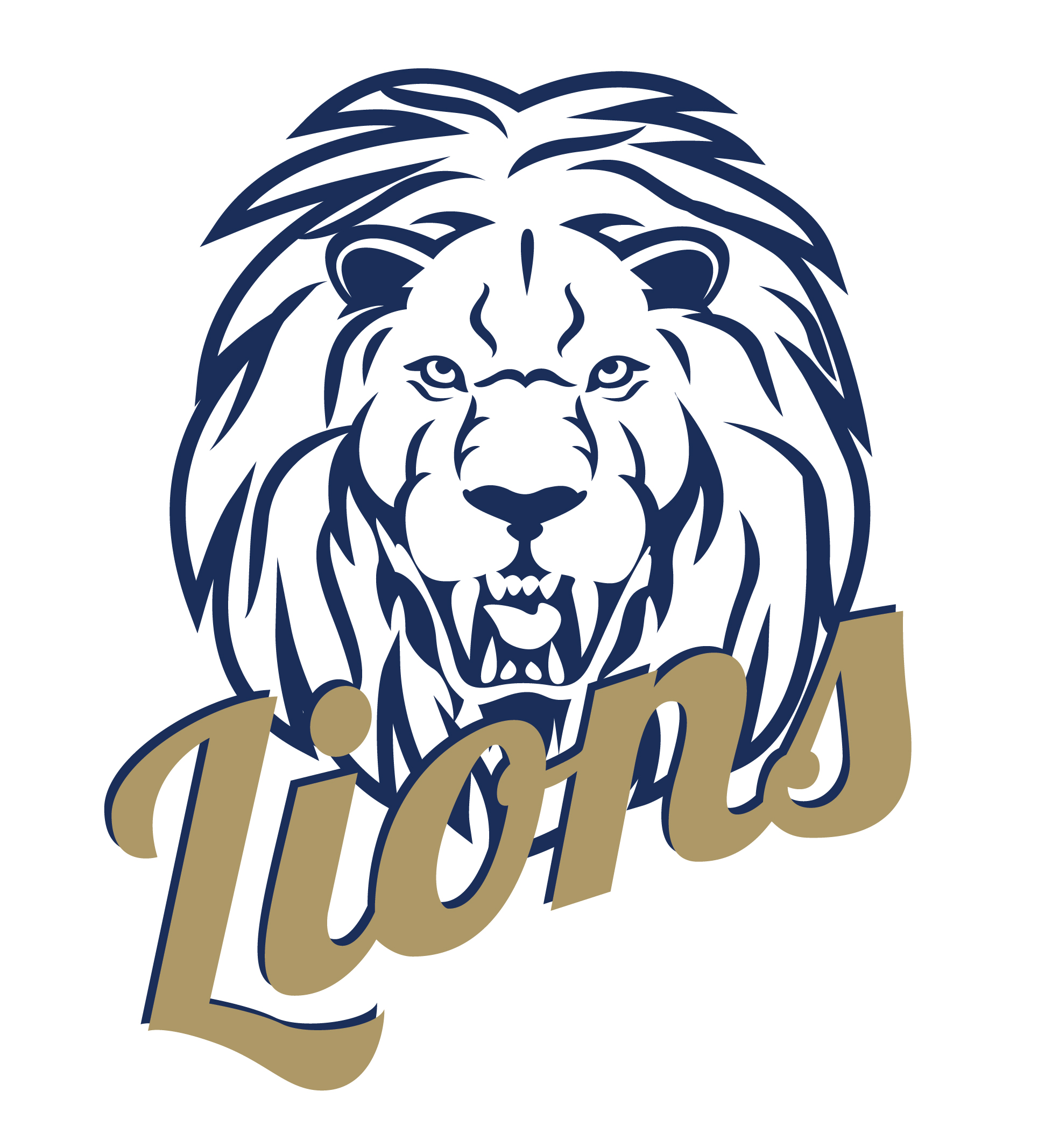                         Boys Basketball Program             20639 FM 2854                      Montgomery, Texas 77316               Stand with the Lions, Be BOLD           2020-2021 Season	The Lake Creek Lions Boys Basketball program kicks off their 2020-2021 season and we are looking for sponsors for our Lions team. The Lions made it to the playoffs their inaugural year and were Regional Semi Finalist last season. We welcome your support and any contribution in sponsoring this team in this exciting upcoming season. 	We will be giving special recognition to our sponsors throughout the year. The Sponsor’s name will be displayed on our 2020-2021 Lake Creek Lions Basketball Banner for the entire season. Contributions are fully tax deductible. A receipt with Tax ID can be provided upon request.SILVER SPONSOR - $100 DonationBusiness Logo/Family name listed as sponsor on Lake Creek Hoops websiteGOLD SPONSOR - $250 DonationBusiness Logo/Name or Family name listed as LCHS Supporter on Banner and link to business promoted on Lake Creek Hoops websitePlatinum Sponsor - $500 Donation Business Logo/Name or Family name listed as LCHS Supporter on Banner, link to business promoted on the Lake Creek Hoops website, and a photo of Lions Varsity team with recognition of supportLions Gold - $1,000 DonationBusiness Logo/Name or Family name listed as LCHS Supporter on Banner,link to business promoted on the Lake Creek Hoops website, a photo of Lions Varsity team with recognition of support, and Business Logo/Name advertised on Lions’ fan sized basketballs.Lions Platinum - $3,000 DonationCompany name/logo or Family name listed as LCHS Supporter on Inaugural Banner, a plaque of Lions Varsity team and letter for recognition to display, link to business promoted on the Lake Creek Hoops website, Business Logo/Name advertised on Lions’ fan sized basketballs and rally towels, AND listed as sponsor on back of Lions’ game day shirtsTHANK YOU FOR YOUR SUPPORT! GO LIONS!2020-2021 Lake Creek Lions Boys BasketballSponsor Registration FormName to appear on banner/website: _________________________________Email logo to: LMM95AG@gmail.comPlayer’s Name: ___________________________Silver: _______   Gold: ________ Platinum: ________  LIONS GOLD: _________LIONS PLATINUM: ________Donation Amt: $______________Chk# __________/Cash __________Name: __________________________________ Address: _____________________________________________Email: ______________________________________Phone: ________________________Please make checks payable to : Lake Creek Hoops Club						  20639 FM 2854					     Montgomery, Texas 77316Please note the DEADLINE for the banner sponsorship is NOVEMBER  13, 2020.               Sincerely,Shannon Spencer - Head Boys Basketball CoachThe 2020-2021 Lake Creek Lions Basketball Team 